 
Vážení přátelé,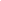 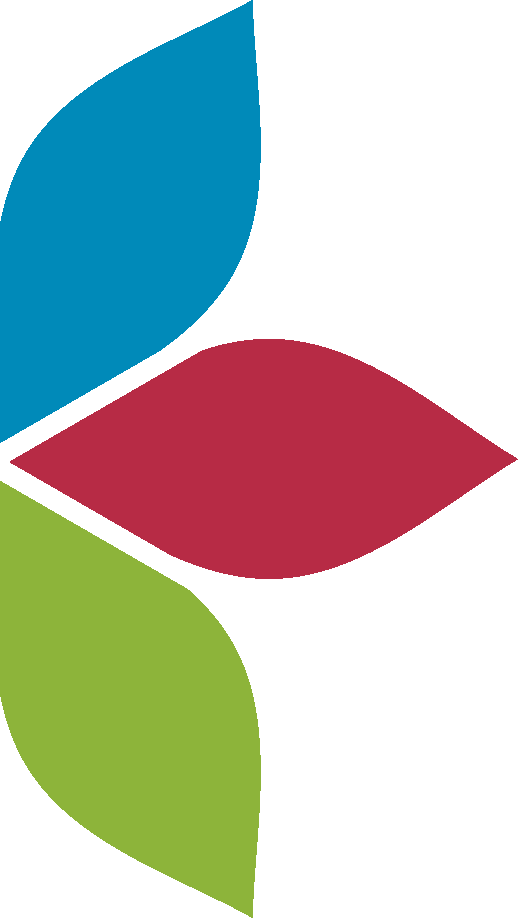 jsme rádi, že máte zájem zúčastnit se badatelského tábora. Je určen všem ve věku od 10 do 15 let. Cena je 3.300 Kč pro oba turnusy v termínech: 19. – 23. 7. 2021 a 16. – 20. 8. 2021.Úhradu zálohy i doplatku (možno také dohromady) je možné provést bankovním převodem na účet u České spořitelny a.s. Vlašim, číslo účtu 322147339/0800, variabilní symbol = rodné číslo dítěte bez lomítka a do poznámky k platbě uveďte jméno dítěte).Bližší informace obdržíte na telefonním čísle 731 662 549 nebo na emailu tomas.potfaj@csop.cz Tomáš Potfajvedoucí táboraZÁVAZNÁ PŘIHLÁŠKA NA BADATELSKÝ TÁBORPřihlašuji závazně svého syna/dceru na badatelský tábor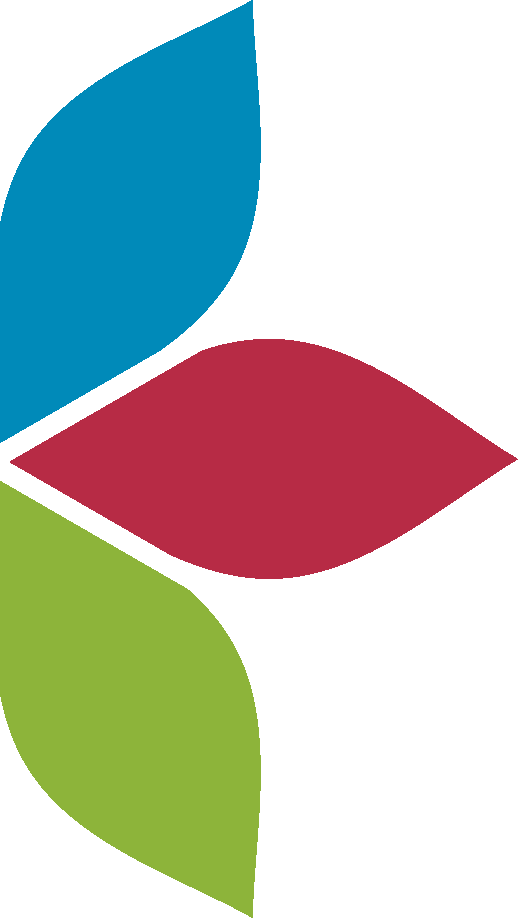 Přihlašuji závazně svého syna/dceru na badatelský táborPřihlašuji závazně svého syna/dceru na badatelský táborPřihlašuji závazně svého syna/dceru na badatelský táborPřihlašuji závazně svého syna/dceru na badatelský táborPřihlašuji závazně svého syna/dceru na badatelský táborPřihlašuji závazně svého syna/dceru na badatelský táborPřihlašuji závazně svého syna/dceru na badatelský táborPřihlašuji závazně svého syna/dceru na badatelský táborPřihlašuji závazně svého syna/dceru na badatelský táborDatum narozeníDatum narozeníJméno a příjmení dítěteJméno a příjmení dítěteDatum narozeníDatum narozeníInformace od zákonných zástupců dětí: Trpí-li dítě nějakou nemocí, poruchou či alergií, je zákonný zástupce povinen toto uvést zde:Informace od zákonných zástupců dětí: Trpí-li dítě nějakou nemocí, poruchou či alergií, je zákonný zástupce povinen toto uvést zde:Informace od zákonných zástupců dětí: Trpí-li dítě nějakou nemocí, poruchou či alergií, je zákonný zástupce povinen toto uvést zde:Informace od zákonných zástupců dětí: Trpí-li dítě nějakou nemocí, poruchou či alergií, je zákonný zástupce povinen toto uvést zde:Informace od zákonných zástupců dětí: Trpí-li dítě nějakou nemocí, poruchou či alergií, je zákonný zástupce povinen toto uvést zde:Informace od zákonných zástupců dětí: Trpí-li dítě nějakou nemocí, poruchou či alergií, je zákonný zástupce povinen toto uvést zde:Informace od zákonných zástupců dětí: Trpí-li dítě nějakou nemocí, poruchou či alergií, je zákonný zástupce povinen toto uvést zde:Informace od zákonných zástupců dětí: Trpí-li dítě nějakou nemocí, poruchou či alergií, je zákonný zástupce povinen toto uvést zde:Informace od zákonných zástupců dětí: Trpí-li dítě nějakou nemocí, poruchou či alergií, je zákonný zástupce povinen toto uvést zde:Informace od zákonných zástupců dětí: Trpí-li dítě nějakou nemocí, poruchou či alergií, je zákonný zástupce povinen toto uvést zde:........................................................................................................................................................................................................................................................................................................................................................................................................................................................................................................................................................................................................................................................................................................................................................................................................................................................................................................................................................................................................................................................................................................................................................................................................................................................................................................................................................................Nebude-li zde nic uvedeno, dítě bude považováno za zdravé a bude vedeno v normálním pedagogickém a stravovacím režimu (bez diet).Nebude-li zde nic uvedeno, dítě bude považováno za zdravé a bude vedeno v normálním pedagogickém a stravovacím režimu (bez diet).Nebude-li zde nic uvedeno, dítě bude považováno za zdravé a bude vedeno v normálním pedagogickém a stravovacím režimu (bez diet).Nebude-li zde nic uvedeno, dítě bude považováno za zdravé a bude vedeno v normálním pedagogickém a stravovacím režimu (bez diet).Nebude-li zde nic uvedeno, dítě bude považováno za zdravé a bude vedeno v normálním pedagogickém a stravovacím režimu (bez diet).Nebude-li zde nic uvedeno, dítě bude považováno za zdravé a bude vedeno v normálním pedagogickém a stravovacím režimu (bez diet).Nebude-li zde nic uvedeno, dítě bude považováno za zdravé a bude vedeno v normálním pedagogickém a stravovacím režimu (bez diet).Nebude-li zde nic uvedeno, dítě bude považováno za zdravé a bude vedeno v normálním pedagogickém a stravovacím režimu (bez diet).Nebude-li zde nic uvedeno, dítě bude považováno za zdravé a bude vedeno v normálním pedagogickém a stravovacím režimu (bez diet).Nebude-li zde nic uvedeno, dítě bude považováno za zdravé a bude vedeno v normálním pedagogickém a stravovacím režimu (bez diet).Plavecké schopnosti: (zakroužkujte)Plavecké schopnosti: (zakroužkujte)Plavecké schopnosti: (zakroužkujte)NeplavecNeplavecPlavec začátečníkPlavec začátečníkPokročilý plavecPokročilý plavecPokročilý plavecDalší užitečné informace, na co bychom během pobytu v přírodě měli brát zřetel ………………………………………………………Další užitečné informace, na co bychom během pobytu v přírodě měli brát zřetel ………………………………………………………Další užitečné informace, na co bychom během pobytu v přírodě měli brát zřetel ………………………………………………………Další užitečné informace, na co bychom během pobytu v přírodě měli brát zřetel ………………………………………………………Další užitečné informace, na co bychom během pobytu v přírodě měli brát zřetel ………………………………………………………Další užitečné informace, na co bychom během pobytu v přírodě měli brát zřetel ………………………………………………………Další užitečné informace, na co bychom během pobytu v přírodě měli brát zřetel ………………………………………………………Další užitečné informace, na co bychom během pobytu v přírodě měli brát zřetel ………………………………………………………Další užitečné informace, na co bychom během pobytu v přírodě měli brát zřetel ………………………………………………………Další užitečné informace, na co bychom během pobytu v přírodě měli brát zřetel ……………………………………………………………………………………………………………………………………………………………………………………………………………………………………………………………………………………………………………………………………………………………………………………………………………………………………………………………………………………………………………………………………………………………………………………………………………………………………………………………………………………………………………………………………………………………………………………………………………………………………………………………………………………………………………………………………………………………………………………………………………………………………………………………………………………………………………………………………………………………………………………………………………………………………………………………………………………………………………………………………………………………………………………………………………………………………………………………………………………………………………………………………………………………………………………………………………………………………………………………………………………………………………………………………………………………………………………………………………………………………………………………………………………………………………………………………………………………………………………………………………………………Termín tábora: (zakroužkujte)Termín tábora: (zakroužkujte)Termín tábora: (zakroužkujte)19. - 23. 7. 202119. - 23. 7. 202119. - 23. 7. 202119. - 23. 7. 2021Termín tábora: (zakroužkujte)Termín tábora: (zakroužkujte)Termín tábora: (zakroužkujte)16. - 20. 8. 202116. - 20. 8. 202116. - 20. 8. 202116. - 20. 8. 2021Adresa bydlištěAdresa bydlištěUlice a č.p.Ulice a č.p.Ulice a č.p.Město/obecMěsto/obecMěsto/obecMěsto/obecPSČAdresa bydlištěAdresa bydlištěKontakt na zákonného zástupceKontakt na zákonného zástupceJméno a příjmeníJméno a příjmeníJméno a příjmeníKontakt na zákonného zástupceKontakt na zákonného zástupceTelefonTelefonTelefonKontakt na zákonného zástupceKontakt na zákonného zástupceEmailEmailEmailSouhlas se zpracováním osobních údajů: Tento souhlas uděluje zákonný zástupce dobrovolně. Souhlas je udělován dle Nařízení Evropského parlamentu a Rady EU 679/2016 o Ochraně fyzických osob v souvislosti se zpracováním osobních údajů a o volném pohybu těchto údajů, dále je „GDPR“ dle zák. č. 101/2000 Sb., o ochraně osobních údajů (dále jen ZOOÚ) a o změně některých zákonů. Svým podpisem udělujete provozovateli tábora, jakožto správci osobních údajů, svůj souhlas s tím, aby zpracovával osobní údaje, obsažené v přihlášce. Osobní údaje budou zpracovávány maximálně po dobu dvou let, následně budou archivovány. Na základně tohoto souhlasu se vaše dítě bude moci zúčastnit námi pořádaného dětského tábora. Jedná se o údaje, které jsou pro nás v případě a organizaci tábora nezbytné v případě nutnosti je po nás mohou dále vyžadovat oprávněné instituce (KHS, zdravotní zařízení, atd.), kterým jsme povinni je poskytnout. Tyto osobní údaje budou využity výhradně pro nezbytnou administrativní přípravu a organizaci zajištění táborového pobytu, za účelem poskytnutí relevantních služeb, pořádaných organizátorem. Díky tomuto souhlasu vám budeme moci zasílat relevantní informace, týkající se našeho tábora. Zejména se jedná o každoroční informaci o termínu spuštění elektronických přihlášek na příští sezónu. Údaje smí být využity k vypracování statistik. Na mou žádost budou údaje z databáze vyřazeny. Stejně tak souhlasím s použitím fotografií a videí z tábora, jako součásti propagačních materiálů a aktivit ZO ČSOP Vlašim. Souhlas se zpracováním osobních údajů: Tento souhlas uděluje zákonný zástupce dobrovolně. Souhlas je udělován dle Nařízení Evropského parlamentu a Rady EU 679/2016 o Ochraně fyzických osob v souvislosti se zpracováním osobních údajů a o volném pohybu těchto údajů, dále je „GDPR“ dle zák. č. 101/2000 Sb., o ochraně osobních údajů (dále jen ZOOÚ) a o změně některých zákonů. Svým podpisem udělujete provozovateli tábora, jakožto správci osobních údajů, svůj souhlas s tím, aby zpracovával osobní údaje, obsažené v přihlášce. Osobní údaje budou zpracovávány maximálně po dobu dvou let, následně budou archivovány. Na základně tohoto souhlasu se vaše dítě bude moci zúčastnit námi pořádaného dětského tábora. Jedná se o údaje, které jsou pro nás v případě a organizaci tábora nezbytné v případě nutnosti je po nás mohou dále vyžadovat oprávněné instituce (KHS, zdravotní zařízení, atd.), kterým jsme povinni je poskytnout. Tyto osobní údaje budou využity výhradně pro nezbytnou administrativní přípravu a organizaci zajištění táborového pobytu, za účelem poskytnutí relevantních služeb, pořádaných organizátorem. Díky tomuto souhlasu vám budeme moci zasílat relevantní informace, týkající se našeho tábora. Zejména se jedná o každoroční informaci o termínu spuštění elektronických přihlášek na příští sezónu. Údaje smí být využity k vypracování statistik. Na mou žádost budou údaje z databáze vyřazeny. Stejně tak souhlasím s použitím fotografií a videí z tábora, jako součásti propagačních materiálů a aktivit ZO ČSOP Vlašim. Souhlas se zpracováním osobních údajů: Tento souhlas uděluje zákonný zástupce dobrovolně. Souhlas je udělován dle Nařízení Evropského parlamentu a Rady EU 679/2016 o Ochraně fyzických osob v souvislosti se zpracováním osobních údajů a o volném pohybu těchto údajů, dále je „GDPR“ dle zák. č. 101/2000 Sb., o ochraně osobních údajů (dále jen ZOOÚ) a o změně některých zákonů. Svým podpisem udělujete provozovateli tábora, jakožto správci osobních údajů, svůj souhlas s tím, aby zpracovával osobní údaje, obsažené v přihlášce. Osobní údaje budou zpracovávány maximálně po dobu dvou let, následně budou archivovány. Na základně tohoto souhlasu se vaše dítě bude moci zúčastnit námi pořádaného dětského tábora. Jedná se o údaje, které jsou pro nás v případě a organizaci tábora nezbytné v případě nutnosti je po nás mohou dále vyžadovat oprávněné instituce (KHS, zdravotní zařízení, atd.), kterým jsme povinni je poskytnout. Tyto osobní údaje budou využity výhradně pro nezbytnou administrativní přípravu a organizaci zajištění táborového pobytu, za účelem poskytnutí relevantních služeb, pořádaných organizátorem. Díky tomuto souhlasu vám budeme moci zasílat relevantní informace, týkající se našeho tábora. Zejména se jedná o každoroční informaci o termínu spuštění elektronických přihlášek na příští sezónu. Údaje smí být využity k vypracování statistik. Na mou žádost budou údaje z databáze vyřazeny. Stejně tak souhlasím s použitím fotografií a videí z tábora, jako součásti propagačních materiálů a aktivit ZO ČSOP Vlašim. Souhlas se zpracováním osobních údajů: Tento souhlas uděluje zákonný zástupce dobrovolně. Souhlas je udělován dle Nařízení Evropského parlamentu a Rady EU 679/2016 o Ochraně fyzických osob v souvislosti se zpracováním osobních údajů a o volném pohybu těchto údajů, dále je „GDPR“ dle zák. č. 101/2000 Sb., o ochraně osobních údajů (dále jen ZOOÚ) a o změně některých zákonů. Svým podpisem udělujete provozovateli tábora, jakožto správci osobních údajů, svůj souhlas s tím, aby zpracovával osobní údaje, obsažené v přihlášce. Osobní údaje budou zpracovávány maximálně po dobu dvou let, následně budou archivovány. Na základně tohoto souhlasu se vaše dítě bude moci zúčastnit námi pořádaného dětského tábora. Jedná se o údaje, které jsou pro nás v případě a organizaci tábora nezbytné v případě nutnosti je po nás mohou dále vyžadovat oprávněné instituce (KHS, zdravotní zařízení, atd.), kterým jsme povinni je poskytnout. Tyto osobní údaje budou využity výhradně pro nezbytnou administrativní přípravu a organizaci zajištění táborového pobytu, za účelem poskytnutí relevantních služeb, pořádaných organizátorem. Díky tomuto souhlasu vám budeme moci zasílat relevantní informace, týkající se našeho tábora. Zejména se jedná o každoroční informaci o termínu spuštění elektronických přihlášek na příští sezónu. Údaje smí být využity k vypracování statistik. Na mou žádost budou údaje z databáze vyřazeny. Stejně tak souhlasím s použitím fotografií a videí z tábora, jako součásti propagačních materiálů a aktivit ZO ČSOP Vlašim. Souhlas se zpracováním osobních údajů: Tento souhlas uděluje zákonný zástupce dobrovolně. Souhlas je udělován dle Nařízení Evropského parlamentu a Rady EU 679/2016 o Ochraně fyzických osob v souvislosti se zpracováním osobních údajů a o volném pohybu těchto údajů, dále je „GDPR“ dle zák. č. 101/2000 Sb., o ochraně osobních údajů (dále jen ZOOÚ) a o změně některých zákonů. Svým podpisem udělujete provozovateli tábora, jakožto správci osobních údajů, svůj souhlas s tím, aby zpracovával osobní údaje, obsažené v přihlášce. Osobní údaje budou zpracovávány maximálně po dobu dvou let, následně budou archivovány. Na základně tohoto souhlasu se vaše dítě bude moci zúčastnit námi pořádaného dětského tábora. Jedná se o údaje, které jsou pro nás v případě a organizaci tábora nezbytné v případě nutnosti je po nás mohou dále vyžadovat oprávněné instituce (KHS, zdravotní zařízení, atd.), kterým jsme povinni je poskytnout. Tyto osobní údaje budou využity výhradně pro nezbytnou administrativní přípravu a organizaci zajištění táborového pobytu, za účelem poskytnutí relevantních služeb, pořádaných organizátorem. Díky tomuto souhlasu vám budeme moci zasílat relevantní informace, týkající se našeho tábora. Zejména se jedná o každoroční informaci o termínu spuštění elektronických přihlášek na příští sezónu. Údaje smí být využity k vypracování statistik. Na mou žádost budou údaje z databáze vyřazeny. Stejně tak souhlasím s použitím fotografií a videí z tábora, jako součásti propagačních materiálů a aktivit ZO ČSOP Vlašim. Souhlas se zpracováním osobních údajů: Tento souhlas uděluje zákonný zástupce dobrovolně. Souhlas je udělován dle Nařízení Evropského parlamentu a Rady EU 679/2016 o Ochraně fyzických osob v souvislosti se zpracováním osobních údajů a o volném pohybu těchto údajů, dále je „GDPR“ dle zák. č. 101/2000 Sb., o ochraně osobních údajů (dále jen ZOOÚ) a o změně některých zákonů. Svým podpisem udělujete provozovateli tábora, jakožto správci osobních údajů, svůj souhlas s tím, aby zpracovával osobní údaje, obsažené v přihlášce. Osobní údaje budou zpracovávány maximálně po dobu dvou let, následně budou archivovány. Na základně tohoto souhlasu se vaše dítě bude moci zúčastnit námi pořádaného dětského tábora. Jedná se o údaje, které jsou pro nás v případě a organizaci tábora nezbytné v případě nutnosti je po nás mohou dále vyžadovat oprávněné instituce (KHS, zdravotní zařízení, atd.), kterým jsme povinni je poskytnout. Tyto osobní údaje budou využity výhradně pro nezbytnou administrativní přípravu a organizaci zajištění táborového pobytu, za účelem poskytnutí relevantních služeb, pořádaných organizátorem. Díky tomuto souhlasu vám budeme moci zasílat relevantní informace, týkající se našeho tábora. Zejména se jedná o každoroční informaci o termínu spuštění elektronických přihlášek na příští sezónu. Údaje smí být využity k vypracování statistik. Na mou žádost budou údaje z databáze vyřazeny. Stejně tak souhlasím s použitím fotografií a videí z tábora, jako součásti propagačních materiálů a aktivit ZO ČSOP Vlašim. Souhlas se zpracováním osobních údajů: Tento souhlas uděluje zákonný zástupce dobrovolně. Souhlas je udělován dle Nařízení Evropského parlamentu a Rady EU 679/2016 o Ochraně fyzických osob v souvislosti se zpracováním osobních údajů a o volném pohybu těchto údajů, dále je „GDPR“ dle zák. č. 101/2000 Sb., o ochraně osobních údajů (dále jen ZOOÚ) a o změně některých zákonů. Svým podpisem udělujete provozovateli tábora, jakožto správci osobních údajů, svůj souhlas s tím, aby zpracovával osobní údaje, obsažené v přihlášce. Osobní údaje budou zpracovávány maximálně po dobu dvou let, následně budou archivovány. Na základně tohoto souhlasu se vaše dítě bude moci zúčastnit námi pořádaného dětského tábora. Jedná se o údaje, které jsou pro nás v případě a organizaci tábora nezbytné v případě nutnosti je po nás mohou dále vyžadovat oprávněné instituce (KHS, zdravotní zařízení, atd.), kterým jsme povinni je poskytnout. Tyto osobní údaje budou využity výhradně pro nezbytnou administrativní přípravu a organizaci zajištění táborového pobytu, za účelem poskytnutí relevantních služeb, pořádaných organizátorem. Díky tomuto souhlasu vám budeme moci zasílat relevantní informace, týkající se našeho tábora. Zejména se jedná o každoroční informaci o termínu spuštění elektronických přihlášek na příští sezónu. Údaje smí být využity k vypracování statistik. Na mou žádost budou údaje z databáze vyřazeny. Stejně tak souhlasím s použitím fotografií a videí z tábora, jako součásti propagačních materiálů a aktivit ZO ČSOP Vlašim. Souhlas se zpracováním osobních údajů: Tento souhlas uděluje zákonný zástupce dobrovolně. Souhlas je udělován dle Nařízení Evropského parlamentu a Rady EU 679/2016 o Ochraně fyzických osob v souvislosti se zpracováním osobních údajů a o volném pohybu těchto údajů, dále je „GDPR“ dle zák. č. 101/2000 Sb., o ochraně osobních údajů (dále jen ZOOÚ) a o změně některých zákonů. Svým podpisem udělujete provozovateli tábora, jakožto správci osobních údajů, svůj souhlas s tím, aby zpracovával osobní údaje, obsažené v přihlášce. Osobní údaje budou zpracovávány maximálně po dobu dvou let, následně budou archivovány. Na základně tohoto souhlasu se vaše dítě bude moci zúčastnit námi pořádaného dětského tábora. Jedná se o údaje, které jsou pro nás v případě a organizaci tábora nezbytné v případě nutnosti je po nás mohou dále vyžadovat oprávněné instituce (KHS, zdravotní zařízení, atd.), kterým jsme povinni je poskytnout. Tyto osobní údaje budou využity výhradně pro nezbytnou administrativní přípravu a organizaci zajištění táborového pobytu, za účelem poskytnutí relevantních služeb, pořádaných organizátorem. Díky tomuto souhlasu vám budeme moci zasílat relevantní informace, týkající se našeho tábora. Zejména se jedná o každoroční informaci o termínu spuštění elektronických přihlášek na příští sezónu. Údaje smí být využity k vypracování statistik. Na mou žádost budou údaje z databáze vyřazeny. Stejně tak souhlasím s použitím fotografií a videí z tábora, jako součásti propagačních materiálů a aktivit ZO ČSOP Vlašim. Souhlas se zpracováním osobních údajů: Tento souhlas uděluje zákonný zástupce dobrovolně. Souhlas je udělován dle Nařízení Evropského parlamentu a Rady EU 679/2016 o Ochraně fyzických osob v souvislosti se zpracováním osobních údajů a o volném pohybu těchto údajů, dále je „GDPR“ dle zák. č. 101/2000 Sb., o ochraně osobních údajů (dále jen ZOOÚ) a o změně některých zákonů. Svým podpisem udělujete provozovateli tábora, jakožto správci osobních údajů, svůj souhlas s tím, aby zpracovával osobní údaje, obsažené v přihlášce. Osobní údaje budou zpracovávány maximálně po dobu dvou let, následně budou archivovány. Na základně tohoto souhlasu se vaše dítě bude moci zúčastnit námi pořádaného dětského tábora. Jedná se o údaje, které jsou pro nás v případě a organizaci tábora nezbytné v případě nutnosti je po nás mohou dále vyžadovat oprávněné instituce (KHS, zdravotní zařízení, atd.), kterým jsme povinni je poskytnout. Tyto osobní údaje budou využity výhradně pro nezbytnou administrativní přípravu a organizaci zajištění táborového pobytu, za účelem poskytnutí relevantních služeb, pořádaných organizátorem. Díky tomuto souhlasu vám budeme moci zasílat relevantní informace, týkající se našeho tábora. Zejména se jedná o každoroční informaci o termínu spuštění elektronických přihlášek na příští sezónu. Údaje smí být využity k vypracování statistik. Na mou žádost budou údaje z databáze vyřazeny. Stejně tak souhlasím s použitím fotografií a videí z tábora, jako součásti propagačních materiálů a aktivit ZO ČSOP Vlašim. Souhlas se zpracováním osobních údajů: Tento souhlas uděluje zákonný zástupce dobrovolně. Souhlas je udělován dle Nařízení Evropského parlamentu a Rady EU 679/2016 o Ochraně fyzických osob v souvislosti se zpracováním osobních údajů a o volném pohybu těchto údajů, dále je „GDPR“ dle zák. č. 101/2000 Sb., o ochraně osobních údajů (dále jen ZOOÚ) a o změně některých zákonů. Svým podpisem udělujete provozovateli tábora, jakožto správci osobních údajů, svůj souhlas s tím, aby zpracovával osobní údaje, obsažené v přihlášce. Osobní údaje budou zpracovávány maximálně po dobu dvou let, následně budou archivovány. Na základně tohoto souhlasu se vaše dítě bude moci zúčastnit námi pořádaného dětského tábora. Jedná se o údaje, které jsou pro nás v případě a organizaci tábora nezbytné v případě nutnosti je po nás mohou dále vyžadovat oprávněné instituce (KHS, zdravotní zařízení, atd.), kterým jsme povinni je poskytnout. Tyto osobní údaje budou využity výhradně pro nezbytnou administrativní přípravu a organizaci zajištění táborového pobytu, za účelem poskytnutí relevantních služeb, pořádaných organizátorem. Díky tomuto souhlasu vám budeme moci zasílat relevantní informace, týkající se našeho tábora. Zejména se jedná o každoroční informaci o termínu spuštění elektronických přihlášek na příští sezónu. Údaje smí být využity k vypracování statistik. Na mou žádost budou údaje z databáze vyřazeny. Stejně tak souhlasím s použitím fotografií a videí z tábora, jako součásti propagačních materiálů a aktivit ZO ČSOP Vlašim. „Zmocňuji tímto provozovatele letního tábora (ZO ČSOP Vlašim) ke zpracování osobních údajů ve výše uvedeném rozsahu a k výše uvedeným účelům„Zmocňuji tímto provozovatele letního tábora (ZO ČSOP Vlašim) ke zpracování osobních údajů ve výše uvedeném rozsahu a k výše uvedeným účelům„Zmocňuji tímto provozovatele letního tábora (ZO ČSOP Vlašim) ke zpracování osobních údajů ve výše uvedeném rozsahu a k výše uvedeným účelům„Zmocňuji tímto provozovatele letního tábora (ZO ČSOP Vlašim) ke zpracování osobních údajů ve výše uvedeném rozsahu a k výše uvedeným účelům„Zmocňuji tímto provozovatele letního tábora (ZO ČSOP Vlašim) ke zpracování osobních údajů ve výše uvedeném rozsahu a k výše uvedeným účelům„Zmocňuji tímto provozovatele letního tábora (ZO ČSOP Vlašim) ke zpracování osobních údajů ve výše uvedeném rozsahu a k výše uvedeným účelům„Zmocňuji tímto provozovatele letního tábora (ZO ČSOP Vlašim) ke zpracování osobních údajů ve výše uvedeném rozsahu a k výše uvedeným účelům„Zmocňuji tímto provozovatele letního tábora (ZO ČSOP Vlašim) ke zpracování osobních údajů ve výše uvedeném rozsahu a k výše uvedeným účelům„Zmocňuji tímto provozovatele letního tábora (ZO ČSOP Vlašim) ke zpracování osobních údajů ve výše uvedeném rozsahu a k výše uvedeným účelům„Zmocňuji tímto provozovatele letního tábora (ZO ČSOP Vlašim) ke zpracování osobních údajů ve výše uvedeném rozsahu a k výše uvedeným účelůmV/VeDneDneDnePodpis zákonného zástupcePodpis zákonného zástupcePodpis zákonného zástupce